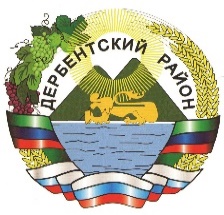 РЕСПУБЛИКА ДАГЕСТАНСОБРАНИЕ ДЕПУТАТОВ МУНИЦИПАЛЬНОГО РАЙОНА«ДЕРБЕНТСКИЙ РАЙОН»РЕШЕНИЕ«______» ________________ 2021г.                                           № ______Об установлении предельной численность работников органов местного самоуправления муниципального района «Дербентский район» и утверждении структуры администрации муниципального района «Дербентский район»На основаниист.37 Федерального закона 06.10.2003г. №131-ФЗ «Об общих принципах организации местного самоуправления в Российской Федерации»и в соответствии с Постановлением Правительства Республики Дагестан от 27 июня 2014 года №295 «Об утверждении нормативных требований по формированию структуры аппаратов органов местного самоуправлений муниципальных образований Республики Дагестан и Методики расчета нормативов формирования расходов на содержание органов местного самоуправления муниципальныхобразований Республики Дагестан», статьей 26 Устава муниципального образования «Дербентский район», Собрание депутатов муниципального района «Дербентский район»,РЕШИЛО:Установить предельную численность работников органов местного самоуправления муниципального района «Дербентский район» в количестве 86 шт.ед., в том числе:1.1.Собрание депутатов муниципального района «Дербентский район» - 2 шт.ед.1.2. Администрация муниципального района «Дербентский район» -79 шт.ед.1.3. Контрольно-счетная палата муниципального района «Дербентский район» - 5 шт.ед.2. Утвердить структуру администрации муниципального района «Дербентский район» (приложение №1).3. Утвердить перечень структурных подразделений, не относящихся к аппарату управления администрации муниципального района «Дербентский район» (приложение №2).4.Руководителям органов местного самоуправления муниципального района «Дербентский район» организовать реализацию настоящего Решения с учетом нормативных требований, установленныхПостановлением Правительства Республики Дагестан от 27 июня 2014 года №295 «Об утверждении нормативных требований по формированию структуры аппаратов органов местного самоуправлений муниципальных образований Республики Дагестан и Методики расчета нормативов формирования расходов на содержание органов местного самоуправления муниципальных образований Республики Дагестан», а также действующим законодательством.5. Решение Собрания депутатов муниципального района «Дербентский район» от 10 сентября 2020г. №33/7 «Об утверждении структуры администрации Дербентского района в новой редакции» признать утратившим силу.6.Настоящее Решение опубликовать в газете «Дербентские Известия».Глава муниципального района«Дербентский район»                                                                         М.Г. РагимовПредседатель Собрания депутатовмуниципального района«Дербентский район»                                                                          М.А.СемедовПроект внесен:Главой муниципального района«Дербентский район»                                                                         М.Г. РагимовПриложение №1к решению Собрания муниципального района «Дербентский район»от ___  _______ 2021г. №___СТРУКТУРА(ПРОЕКТ)администрации муниципального района «Дербентский район»(далее-администрация)1.Глава муниципального района «Дербентский район» - Глава администрации.2. Заместители главы администрации.3. Заместитель главы администрации по общественной безопасности.4. Помощник главы администрации.5. Советник главы администрации.6. Пресс-секретарь главы администрации.7. Главный специалист по секретному делу и мобилизационной работе.8. Управляющий делами (руководитель аппарата).9. Заместитель управляющего делами.10. Управления администрации:10.1. Управление делами;10.2. Управление экономики и инвестиций;10.3. Финансовое управление;10.4. Управление земельных и имущественных отношений.11. Отделы администрации:11.1. Юридический отдел;11.2. Отдел архитектуры и градостроительства;11.3. Отдел по обеспечению деятельности антитеррористической комиссии;11.4. Отдел по делам гражданской обороны и чрезвычайным ситуациям;11.5. Отдел опеки, попечительства и делам несовершеннолетних;11.6. Административная комиссия;11.7. Комиссия по делам несовершеннолетних.Приложение №2к решению Собрания муниципальногорайона «Дербентский район»от ___  _________ 2021 г. №___Структурные подразделения не относящиеся к аппарату управления администрации муниципального района «Дербентский район»МКУ «Управление образования муниципального района «Дербентский район»;МКУ «Межведомственная централизованная бухгалтерия» Дербентского района;МКУ «Управление аграрно-промышленным комплексом Дербентского района»;МКУ «Управление культуры, молодежной политики, спорта и туризма»;МКУ «Отдел муниципальных закупок Дербентского района»;МКУ «Управление хозяйственного и транспортного обслуживания администрации муниципального района «Дербентский район»;МКУ «Единая дежурно-диспетчерская служба администрации Дербентского района»;МКУ «Управление капитального строительства»;МКУК «Межпоселенческая централизованная библиотечная система» МР «Дербентский район»;МКУК «Межпоселенческий культурно-досуговый центр» МР «Дербентский район»;МБУ «Управление жилищно-коммунального хозяйства администрации муниципального района «Дербентский район»;МБУ «Райсервис»;МБУ «Редакция районной общественно-политической газеты «Дербентские известия»;МУП «Родник» муниципального района «Дербентский район»ПРОЕКТ